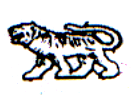 АДМИНИСТРАЦИЯ МИХАЙЛОВСКОГО МУНИЦИПАЛЬНОГО
                               РАЙОНА ПРИМОРСКОГО КРАЯП О С Т А Н О В Л Е Н И Е____________	с. Михайловка	     № _______Об утверждении Методики расчета нормативных затрат на оказание муниципальных услуг, применяемых при расчете объема финансового обеспечения выполнения муниципального задания муниципальными образовательными учреждениями Михайловского муниципального районаВ соответствии с пунктом 4 статьи 69.2 Бюджетного кодекса Российской Федерации, статьей 99 Федерального закона Российской Федерации от 29 декабря 2012 года № 273-ФЗ «Об образовании в Российской Федерации», приказом Министерства финансов Российской Федерации от 01 июля 2015 года № 104-н «Об утверждении Общих требований к определению нормативных затрат на оказание государственных (муниципальных) услуг, осуществление которых предусмотрено бюджетным законодательством Российской Федерации и не отнесенных к иным видам деятельности, применяемых при расчете объема финансового обеспечения выполнения государственного (муниципального) задания на оказание государственных (муниципальных) услуг (выполнение работ) государственным (муниципальным) учреждением», приказом Министерства образования и науки Российской Федерации от 22 сентября 2015 года № 1040 «Об утверждении Общих требований к определению нормативных затрат на оказание государственных (муниципальных) услуг в сфере образования,   науки  и молодежной политики,  применяемых  при расчете   объема    субсидии   на   финансовое    обеспечение    выполнения государственного (муниципального) задания на оказание государственных (муниципальных)       услуг      (выполнения      работ)       государственным (муниципальным)      учреждением»,      постановлением      администрации Михайловского муниципального района от 05.07. 2011 года №606-па «О Порядке формирования и финансового обеспечения выполнения муниципального задания муниципальными бюджетными учреждениями» и постановлением администрации Михайловского муниципального района от 16.07.2012 года №629-па О внесении изменений и дополнений в постановление администрации Михайловского муниципального района от 05.07.2011 года №606-па «О порядке формирования и финансового обеспечения выполнения муниципального задания муниципальными бюджетными учреждениями», руководствуясь Уставом Михайловского муниципального района.ПОСТАНОВЛЯЕТ:Утвердить Методику расчета нормативных затрат на оказание муниципальных услуг, применяемых при расчете объема финансового обеспечения выполнения муниципального задания образовательными учреждениями Михайловского муниципального района (прилагается).Установить, на переходный период, но не позднее срока формирования муниципальных заданий на 2018 год и плановый период 2019 и 2020 годов, возможность применения иного порядка формирования отдельных нормативных затрат при определении объема финансового обеспечения выполнения муниципального задания на оказание муниципальных услуг, муниципальными образовательными учреждениями Михайловского муниципального района.3. Муниципальному казённому учреждению «Управление по организационно-техническому обеспечению деятельности администрации Михайловского муниципального района» (Шевченко) разместить настоящее постановление на сайте администрации Михайловского муниципального района.7. Настоящее постановление вступает в силу с момента его размещения на сайте и распространяет свое действие на правоотношения, возникшие с 01 января 2017 года.8. Контроль за исполнением настоящего постановления возложить на заместителя главы администрации муниципального района Н.В. Андрущенко.Глава Михайловского муниципального района –Глава администрации района                                                           В.В. Архипов        УТВЕРЖДЕНА     постановлением   администрации Михайловского муниципального района                                                                       от _____________№ ___________Методика расчета нормативных затрат на оказание муниципальных услуг,применяемых при расчете объема финансового обеспечения выполнениямуниципального задания образовательными учреждениямиМихайловского муниципального районаI. Общие положенияНастоящая Методика расчета нормативных затрат на оказание муниципальных услуг, применяемых при расчете объема финансового обеспечения выполнения муниципального задания образовательными учреждениями Михайловского муниципального района (далее - Методика) разработана в целях определения нормативов затрат на оказание муниципальных услуг, необходимых для расчета нормативных затрат на выполнение муниципальных заданий, формируемых в соответствии с нормативными правовыми актами администрации Михайловского муниципального района.Нормативные затраты на оказание муниципальных услуг определяются исходя из содержащейся в ведомственном перечне информации о единицах измерения показателей, характеризующих объем образовательной услуги и показателей, отражающих содержание и условия (формы) оказания муниципальной услуги.Ведомственный перечень муниципальных услуг, оказываемых муниципальными образовательными учреждениями Михайловского муниципального района, находящимися в ведомстве МКУ «МСО ОУ» Михайловского муниципального района, утвержденный постановлением администрации Михайловского муниципального района.Нормативные затраты на оказание муниципальных услуг, оказываемых муниципальными образовательными учреждениями Михайловского муниципального района, за исключением муниципальных услуг по реализации дополнительных образовательных программ определяются в расчете на одного обучающегося по каждому уровню образования в соответствии с федеральными государственными образовательными стандартами, по каждому виду и направленности образовательных программ с учетом форм обучения, типа образовательной организации, специальных условий получения образования обучающимися с ограниченными возможностями здоровья.Нормативные затраты на оказание муниципальных услуг, оказываемых муниципальными образовательными учреждениями Михайловского муниципального района, по реализации дополнительных образовательных программ определяются в расчете на человеко-час по каждому виду и направленности образовательных программ с учетом форм обучения, федеральных государственных требований, типа образовательной организации.Объем муниципальных услуг по реализации дополнительных образовательных программ определяется образовательной программой, разработанной и утвержденной муниципальной образовательной организацией, осуществляющей образовательную деятельность.Нормативные затраты на оказание муниципальных услуг состоят из
базового норматива затрат, непосредственно связанных с оказанием муниципальных услуг и базового норматива затрат на общехозяйственные нужды на оказание муниципальных услуг.Базовый норматив затрат рассчитывается исходя из затрат,
необходимых для оказания муниципальной услуги, с соблюдением
показателей качества оказания муниципальной услуги, а также показателей,
отражающих отраслевую специфику муниципальной услуги, установленных в базовом (отраслевом) перечне, корректирующий коэффициент при которых принимает значение, равное 1.При определении базового норматива затрат применяются нормы, выраженные в натуральных показателях (рабочее время работников, материальные запасы, особо ценное движимое имущество, топливо, электроэнергия и другие ресурсы, используемые для оказания услуги), установленные нормативными правовыми актами Российской Федерации, а также межгосударственными (государственными) стандартами Российской Федерации, строительными нормами и правилами, санитарными нормами и правилами, стандартами, порядками и регламентами оказания муниципальных услуг в сфере образования.При отсутствии норм, выраженных в натуральных показателях, установленных стандартом услуги, указанные нормы определяются на основе анализа и усреднения показателей деятельности муниципальной образовательной организации, которая имеет минимальный объем затрат на оказание единицы муниципальной услуги при выполнении требований, предъявляемых к качеству оказания муниципальной услуги, отраженных в базовом (отраслевом) перечне.Значения норм, выраженных в натуральных показателях, определяются по каждой муниципальной услуге, включенной в ведомственный перечень.В базовый норматив затрат, непосредственно связанных с оказанием муниципальных услуг включаются:затраты на оплату труда, в том числе начисления на выплаты по оплате труда работников, непосредственно связанных с оказанием муниципальных услуг;затраты на приобретение материальных запасов и особо ценного движимого имущества, потребляемого (используемого) в процессе оказания муниципальных услуг с учетом срока полезного использования (в том числе затраты на арендные платежи);иные затраты, непосредственно связанные с оказанием муниципальных услуг.12.	В базовый норматив затрат на общехозяйственные нужды на
оказание муниципальных услуг включаются:затраты на коммунальные услуги;затраты на содержание объектов недвижимого имущества (в том числе затраты на арендные платежи);затраты на содержание объектов особо ценного движимого имущества;затраты на приобретение услуг связи;затраты на приобретение транспортных услуг;затраты на оплату труда с начислениями на выплаты по оплате труда работников, которые не принимают непосредственного участия в оказании муниципальных услуг;затраты на прочие общехозяйственные нужды.затраты на прочие общехозяйственные нужды.В состав базового норматива затрат не включаются расходы на увеличение стоимости основных средств (за исключением стоимости основных средств, приобретаемых для учебно - материального оснащения образовательного процесса, комплектования библиотечных фондов), проведение капитального ремонта, затраты на содержание недвижимого имущества или особо ценного движимого имущества, сданного в аренду с согласия Учредителя и иные расходы, финансируемые путем предоставления субсидий на иные цели, бюджетные инвестиции, а также на финансовое обеспечение осуществления муниципальной образовательной организацией полномочий органа государственной власти по исполнению публичных обязательств, подлежащих исполнению в денежной форме.Значение базового норматива затрат уточняется при необходимости при формировании обоснований бюджетных ассигнований местного бюджета на очередной финансовый год и плановый период в форме постановления администрации Михайловского муниципального района.Для малокомплектных муниципальных образовательных организаций  нормативные  затраты  на  оказание  муниципальных   услуг предусматриваются, в том числе затраты на осуществление образовательной деятельности, не зависящие от количества обучающихся.В составе нормативных затрат на оказание услуг детям с ограниченными возможностями здоровья и иными специальными потребностями учитываются затраты, непосредственно связанные с обеспечением указанных потребностей, в том числе в части приобретения материальных запасов и оплаты труда дополнительного персонала.При расчете нормативных затрат на оказание услуг лицам с ограниченными возможностями здоровья, детям - инвалидам, инвалидам в соответствии с индивидуальной программой реабилитации инвалида и лицам со специальными потребностями применяются повышающие коэффициенты, учитывающие специфику организации предоставления образовательной услуги указанной категории потребителей.Определение нормативных затрат на оказание муниципальных услуг муниципальной образовательной организацией осуществляется путем умножения базового значения норматива затрат на оказание муниципальной услуги на корректирующие (понижающие или повышающие) коэффициенты, учитывающие особенности муниципальных образовательных учреждений.Определение нормативных затрат на оказание муниципальных услуг проводится следующим образом:норматив затрат на оплату труда и начисления на выплаты по оплате труда рассчитывается как произведение средней стоимости единицы времени персонала на количество единиц времени, необходимых для оказания единицы муниципальной услуги;норматив затрат на приобретение расходных материалов рассчитывается как произведение стоимости расходных материалов на их количество, необходимое для оказания единицы муниципальной услуги;норматив затрат на коммунальные услуги и иные затраты, связанные с использованием имущества, рассчитывается как произведение норматива потребления    коммунальных    услуг    на    тариф,    установленный    на соответствующий год;норматив затрат на общехозяйственные нужды рассчитывается как произведение стоимости приобретенных в соответствующем году услуг на их количество, необходимое для оказания единицы муниципальной услуги.В случае, если образовательной организации муниципальным заданием установлено оказание двух или более муниципальных услуг, нормативные затраты на общехозяйственные нужды относятся на одну муниципальную услугу, выделенную в качестве основной услуги для муниципальной образовательной организации.Расчет базового норматива затрат, непосредственно связанных с оказанием муниципальной услуги, рассчитывается по следующей формуле:Нус = О + М + И, где:Нус - норматив затрат, непосредственно связанных с оказанием муниципальной услуги;О - затраты на оплату труда с начислениями на выплаты по оплате труда работников, непосредственно связанных с оказанием муниципальной услуги;М - затраты на приобретение потребляемых (используемых) в процессе оказания муниципальной услуги материальных запасов и особо ценного движимого имущества (в том числе затраты на арендные платежи);И   -   иные   затраты,    непосредственно   связанные    с   оказаниеммуниципальной услуги.22. 	Расчет базового норматива затрат на общехозяйственные нужды на
оказание муниципальных услуг, предусмотренных ведомственным перечнем муниципальных услуг, оказываемых муниципальными образовательными учреждениями Михайловского муниципального района, осуществляется по следующей формуле:Ндо = (Зку + Зсон + Зсод + Зус + Зтр + Зот + Зпр) / Чв ( Чч), где:Ндо - базовый норматив затрат на общехозяйственные нужды в расчете на одного учащегося (воспитанника) в год, рублей;Зку - затраты на коммунальные услуги;Зсон - затраты на содержание объектов недвижимого имущества;Зсод - затраты на содержание объектов особо ценного движимого имущества;Зус - затраты на приобретение услуг связи;Зтр - затраты на приобретение транспортных услуг;Зот - затраты на оплату труда с начислениями на выплаты по оплате труда работников, которые не принимают непосредственного участия в оказании муниципальных услуг;Зпр - затраты на прочие общехозяйственные нужды;Чв - численность учащихся (воспитанников) всего, согласно муниципальному заданию, утвержденному на текущий финансовый год, человек;(Чч) - количество человеко-часов в год для учреждений дополнительного образования.23.	Затраты на коммунальные услуги формируются из следующих
видов затрат:расходы на холодное водоснабжение; расходы на горячее водоснабжение; расходы на водоотведение;расходы на потребление тепловой энергии; расходы на потребление электрической энергии; расходы на утилизацию бытовых отходов.24.	Затраты на коммунальные услуги определяются исходя из объемов
потребления коммунальных услуг с учетом требований обеспечения
энергоэффективности и энергосбережения и установленных тарифов в
отчетном финансовом году в разрезе каждой услуги по следующей формуле:Зком = (Оу1 хТ) + (Оу2 х Т) и т.д, где:Зком - затраты на коммунальные услуги в год;Оу1, Оу2 и т.д. - объем соответствующей услуги за год;Т - тариф соответствующей услуги.25. Затраты на содержание объектов недвижимого имущества детализируются по следующим группам затрат:затраты на эксплуатацию системы охранной сигнализации и противопожарной безопасности;затраты на аренду недвижимого имущества;затраты по обеспечению санитарно - гигиенических требований к помещениям, зданиям, иному имуществу, в том числе затраты на дератизацию, дезинсекцию, дезинфекцию, санитарно - гигиеническое обслуживание, на уборку снега и вывоз снега, мусора;затраты на содержание прилегающих территорий в соответствии с утвержденными санитарными правилами и нормами;затраты на услуги вневедомственной охраны;прочие нормативные затраты на содержание недвижимого имущества, в том числе затраты на техническое обслуживание и текущий ремонт недвижимого имущества, проведение паспортизации и инвентаризации зданий, техническое обслуживание кабельных линий и сетевых сооружений, вентиляционной системы, системы видеонаблюдения, платежи за регистрацию прав на недвижимое имущество, за предоставление информации о зарегистрированных правах, изготовление документов кадастрового и технического учета объектов недвижимости.26.	В состав затрат на содержание объектов особо ценного движимого
имущества включают:затраты на техническое обслуживание;затраты на текущий ремонт;затраты на приобретение расходных материалов.27.	Расчет затрат на содержание каждой категории движимого
имущества осуществляется исходя из объемов указанного имущества, а
также      нормативных      требований,      установленных      санитарно -эпидемиологическими правилами и нормами (СанПиН) и строительными нормами и правилами (СНиП) по соответствующим направлениям.28.	Затраты на содержание объектов недвижимого и особо ценного
движимого имущества рассчитываются с учетом целесообразности в
приобретении данного вида услуг, по заявкам образовательных учреждений
в соответствии с заключенными договорами. Затраты определяются исходя
из объемов услуг на год и установленных тарифов в отчетном финансовом
году с учетом индекса потребительских цен.29.	Затраты на приобретение услуг связи включают в себя расходы:
связанные     с     подключением     доступа     к     информационнотелекоммуникационной сети «Интернет», включая оплату трафика;по оплате за предоставление в пользование телефонных каналов связи;по оплате почтовых отправлений;другие расходы, связанные с оплатой услуг связи.30.	Затраты на приобретение услуг связи определяются по формуле:
Уев = (Т1 х 01) + (Т2 х 02) +т.д., где:Уев - величина расходов на оплату услуг связи в год;Т1, Т2 и т.д. - тариф на услуги связи в очередном финансовом году и плановом периоде, рублей;01, 02 и т.д. - объем потребления услуг связи в соответствии с договором за год, единиц.31.	Затраты на приобретение транспортных услуг включают в себя
расходы по оплате договоров на оплату транспортных услуг, оказываемых
сторонними организациями.          В состав затрат на приобретение транспортных услуг учитываются следующие виды транспортных услуг:           доставка грузов;           найм транспортных средств;проезд работника к месту оказания муниципальной услуги; иные транспортные услуги.Величина расходов на оплату транспортных услуг определяется на основании заключенных договоров с транспортными предприятиями и действующими тарифами на транспортные перевозки.Затраты на оплату труда с начислениями на выплаты по оплате труда работников, которые не принимают непосредственного участия в оказании муниципальной услуги рассчитываются путем суммирования расходов по каждой должности персонала по формуле:От = (От1 + От2 + ОтЗ + и т.д.) х 12, где:От - расходы на оплату труда за год, всего;От1, От2, ОтЗ, и т.д. - расходы на оплату труда по каждой должности персонала отдельно;12 - количество месяцев в году.Расходы на оплату труда по каждой должности персонала с учетом
количества штатных единиц определяются по формуле:От1 (От2, ОтЗ и т.д.) = До х Кш х С х 1,3 х 1,3 + Н, где:До - должностной оклад, установленный в соответствии с нормативными правовыми актами Михайловского муниципального района;Кш - количество штатных единиц по должности;С - коэффициент увеличения фонда оплаты труда на величину фонда надбавок и доплат;1,3 - районный коэффициент;1,3 - надбавка за работу в южных районах Дальнего Востока;Н - начисления на выплаты по оплате труда в соответствии с действующим законодательством.Размеры должностных окладов устанавливаются в соответствии с нормативными правовыми актами Михайловского муниципального района.Затраты на прочие общехозяйственные нужды включают в себя следующие расходы:на приобретение материальных запасов;на уплату государственных пошлин и сборов;на медицинское освидетельствование работников;на типографские услуги;на услуги по программному обеспечению и текущему обслуживанию;на заправку картриджей;на другие расходы в соответствии с планом финансово-хозяйственной деятельности, такие как:прочие услуги;прочие расходы;иные выплаты, не запрещенные законодательством Российской Федерации.37.	Затраты на прочие общехозяйственные нужды рассчитываются с
учетом целесообразности в приобретении данного вида услуг, по заявкам
образовательных организаций в соответствии с заключенными договорами.
Затраты на приобретение прочих работ и услуг определяются исходя из
объемов услуг за год и установленных тарифов в отчетном финансовом году.38.	Затраты на приобретение материальных запасов включают в себя:
приобретение продуктов питания;приобретение медикаментов;приобретение мягкого инвентаря;приобретение спецодежды;приобретение посуды;приобретение хозяйственных материалов;приобретение расходных материалов;приобретение ГСМ для подвоза учащихся.39.	Расходы на приобретение продуктов питания рассчитываются в
соответствии с суточными натуральными нормами, утвержденными
СанПиН.Цены на приобретение продуктов питания устанавливаются методом сопоставимых рыночных цен (анализа рынка) на основании информации о рыночных ценах идентичных продуктов питания.40. Расходы на приобретение спецодежды рассчитываются по нормам бесплатной выдачи специальной одежды, специальной обуви и других средств индивидуальной защиты работникам в соответствии с приказом Министерства труда и социальной защиты Российской Федерации от 09 декабря 2014 года № 997н «Об утверждении типовых норм бесплатной выдачи специальной одежды, специальной обуви и других средств индивидуальной защиты работникам сквозных профессий и должностей всех видов экономической деятельности, занятых на работах с вредными и (или) опасными условиями труда, а также на работах, выполняемых в особых температурных условиях или связанных с загрязнением».Цены на приобретение спецодежды устанавливаются методом сопоставимых рыночных цен (анализа рынка) на основании информации о рыночных ценах идентичных товаров.41.	Расходы на приобретение посуды устанавливаются исходя из
потребности в приобретении посуды, в соответствии с нормами,
утвержденными СанПиН.42.	Расходы на приобретение посуды рассчитываются по формуле:
Нпос = ((Л х Ц) + (Т2 х Ц) + и т.д. + ((Л1 Ц) + (Л2 х Ц) + и т.д.) /5),где:Нпос - расходы на приобретение посуды, рублей;Т1, Т2 и т. д. - наименование посуды со сроком службы один год;Л1, Л2 и т.д.- наименование посуды со сроком службы пять лет;Ц - цена за единицу товара, рублей;5 - срок службы посуды, год.43.	Расходы на приобретение хозяйственных материалов
рассчитываются по нормам, в соответствии с действующим
законодательством, по формуле:Мхоз = ((хоз1 х Гр х Ц) + (хоз2 х Гр х Ц) + (хозЗ х Гр х Ц) и т.д), где: Мхоз - расходы на приобретение хозяйственных материалов, рублей; хоз1, хоз2, хозЗ, и т.д. - хозяйственные, моющие и чистящие средства по наименованиям, количество;Гр - количество классов (групп) в образовательном учреждении; Ц - цена за единицу товара, рублей.При расчете расходов на приобретение хозяйственных материалов следует руководствоваться санитарно - эпидемиологическими требованиями к устройству, содержанию и организации режима работы образовательных организаций и нормами, утверждёнными нормативными правовыми актами Михайловского муниципального района.Расходы на приобретение хозяйственных материалов определяются как произведение стоимости материалов на их количество исходя из фактических объемов потребления за отчетный финансовый год.Расходы на приобретение расходных материалов и предметов снабжения рассчитываются с учетом необходимости и целесообразности в приобретении данного вида материальных запасов. Цены на приобретение хозяйственных и расходных материалов и предметов снабжения устанавливаются методом сопоставимых рыночных цен (анализа рынка) на основании информации о рыночных ценах идентичных товаров.Расходы на приобретение ГСМ для подвоза учащихся определяется на основании утвержденных смет на каждое образовательное учреждение.II. Отдельные положения по расчету нормативных затратна оказание муниципальных услуг в образовательных организациях,реализующих основную общеобразовательную программудошкольного образования1.	При расчете затрат на оплату труда работников муниципальных
образовательных	организаций,	реализующих основную общеобразовательную программу дошкольного образования,
устанавливается:количество штатных единиц численности персонала, осуществляющего присмотр и уход за детьми в зависимости от количества групп (прилагается) по следующим должностям:повар;помощник повара;кастелянша;прачка;подсобный рабочий;кладовщик;количество        штатных       единиц       численности      персонала, осуществляющего содержание имущества по следующим должностям:столяр - плотник - 0,5 единицы должности при наличии восемь и более групп;слесарь - электромонтер - 0,5 единицы должности при наличии четырех и более групп;дворник - в соответствии с нормами убираемой площади.При расчете затрат на приобретение хозяйственных материалов, медикаментов и мягкого инвентаря учитывается следующее.Нормы       на       приобретение       хозяйственных      материалов устанавливаются согласно Таблице 1.Таблица 1Дошкольные образовательные организацииАссортимент лекарственных средств для дошкольных образовательных организаций формируется на основе данных специальной медицинской литературы и оценки необходимости наличия лекарственных средств в медпунктах дошкольных образовательных организаций.  Расчет затрат на приобретение медикаментов осуществляется исходя из потребности в приобретении медикаментов и перевязочных средств. Цены на медикаменты устанавливаются на уровне среднерыночных цен на идентичные лекарственные средства.При    расчете    затрат    на    приобретение    мягкого    инвентаря учитываются нормативы обеспеченности воспитанников мягким инвентарем согласно Таблице 2.Таблица 2Расходы на обеспечение мягким инвентарем рассчитываются по
формуле:Имяг = Имяг1 + Имяг2 /100, где:Имяг1 - расходы на обеспечение мягким инвентарем, рассчитанные по норме на одного воспитанника;Имяг2 - расходы на обеспечение мягким инвентарем, рассчитанные по норме на 100 мест.3.	В целях устранения отклонений объема расходных обязательств по каждой муниципальной дошкольной образовательной организации,
выявленных при сравнении рассчитанных нормативов затрат в соответствии с данной методикой, и базового значения нормативов затрат на оказание единицы муниципальной услуги на очередной финансовый год, применяются корректирующие коэффициенты:коэффициент продолжительности пребывания детей в дошкольной образовательной организации;коэффициент численности воспитанников.4.	При расчете объема финансового обеспечения выполнения
муниципального задания в образовательных организациях, реализующих
основную общеобразовательную программу дошкольного образования, на
основе норматива затрат на оказание муниципальных услуг учитывается
планируемый объем поступлений родительской платы за присмотр и уход за детьми.III. Отдельные положения по расчету нормативных затрат на оказание муниципальных услуг в общеобразовательных организациях В соответствии с действующим законодательством нормативы штатной численности работников муниципальных общеобразовательных организаций по должностям работников, не участвующим непосредственно в оказании муниципальной услуги: рабочий по обслуживанию и текущему ремонту зданий, сооружений и оборудования; гардеробщик устанавливаются в зависимости от числа классов - комплектов (Таблица 3);Таблица 3должность сторожа устанавливается в общеобразовательных организациях, где нет возможности передать охрану здания на пульт вневедомственной охраны из расчета 3,1 штатные единицы должности на каждое отдельно стоящее здание;в общеобразовательных организациях, имеющих автобусы, используемые для подвоза учащихся к месту учебы, вводится должность водителя, исходя из количества транспортных средств.2.  Нормы расходов на приобретение хозяйственных материалов устанавливаются согласно Таблице 4 и Таблице 5.Таблица 4Общеобразовательные организацииТаблица 5Вечерние (сменные) общеобразовательные организации3. В целях устранения отклонений объема расходных обязательств по каждой муниципальной общеобразовательной организации, выявленных при сравнении рассчитанных нормативов затрат в соответствии с данной методикой, и базового значения нормативов затрат на оказание единицы муниципальной   услуги   на   очередной   финансовый   год,   применяются корректирующие коэффициенты.4. Отклонение   при   расчете   нормативов   затрат   на  организацию предоставления общего образования зависит от следующих факторов:численность учащихся;численность работников;контингент учащихся;  количество зданий, сооружений;площадь помещений;оснащенность оборудованием;наличие дошкольных групп;наличие транспортных средств;наличие спортивных сооружений.IV. Отдельные положения по расчету нормативныхзатрат на оказание муниципальных услуг в организациях дополнительного образования детейФинансовое обеспечение предоставления муниципальной услуги «Реализация дополнительных общеобразовательных общеразвивающих программ» осуществляется в полном объеме из бюджета Михайловского муниципального района.При расчете затрат на оплату труда педагогических работников организаций дополнительного образования детей учитывается, что штатные единицы педагогов дополнительного образования рассчитываются из фактически набранных групп учащихся и часов на эти группы. При расчете количества штатных единиц педагогов дополнительного     образования     учитывается     наполняемость     групп.Численный состав (наполняемость) объединения определяется образовательной программой дополнительного образования детей, санитарно - гигиеническими нормами, характером деятельности, возрастом воспитанников. Численный состав детских объединений устанавливается:в объединениях первого года обучения - 15 человек;в объединениях второго и последующих годов - 12 человек.При     расчете     количества    штатных     единиц    тренеров преподавателей   в   организациях   дополнительного   образования   детей спортивной направленности учитывается наполняемость групп и объем недельной   тренировочной   нагрузки   на   каждом   этапе   подготовки   в соответствии с действующими нормативными документами.При расчете фонда оплаты труда административного, учебно-вспомогательного, обслуживающего персонала учитывается количество штатных единиц должностей, которое устанавливается на организацию дополнительного образования детей в соответствии с Таблицей 6.Таблица 6Штатная численность административного,учебно-вспомогательного, обслуживающего персоналав организациях дополнительного образования детей6. При расчете затрат на приобретение хозяйственных материаловучитываются нормы обеспечения в соответствии с Таблицей 7.Таблица 77. В целях устранения отклонений объема расходных обязательств по каждой муниципальной организации дополнительного образования детей, выявленных при сравнении рассчитанных нормативов затрат в соответствии с данной методикой, и базового значения нормативов затрат на оказание единицы муниципальной услуги на очередной финансовый год, применяются корректирующие коэффициенты.8. Отклонение   при  расчете  нормативов   затрат  на  организацию предоставления дополнительного образования детей по каждой муниципальной образовательной организации зависит от следующих факторов:численность учащихся;численность работников;контингент учащихся;дополнительная общеобразовательная общеразвивающая программа;количество зданий и сооружений;площадь помещений;оснащенность оборудованием;наличие транспортных средств;наличие спортивных сооружений.IV. Порядок изменения норматива затрат1.	Изменение норматива затрат производится в случае:внесения изменений в нормативные правовые акты, устанавливающие требования к оказанию муниципальных услуг (выполнению работ);внесения изменений в законодательные и нормативные правовые акты, определяющие нормативы затрат в натуральном и стоимостном выражении.V. Переходные положения1.	В случае, если объем финансового обеспечения, рассчитанный для
муниципальной образовательной организации на основе базового норматива
затрат, не обеспечивает государственных гарантий прав граждан на
получение общедоступного и бесплатного дошкольного, начального общего,
основного общего, среднего общего и дополнительного образования, к
базовому нормативу затрат применяются коэффициенты выравнивания.Коэффициенты выравнивания применяются  при необходимости, в переходный период с 01 января 2016 года по 31 декабря 2017 года, если отклонение объема финансового обеспечения выполнения муниципального задания составляет десять и более процентов в положительную или отрицательную сторону от объема финансового обеспечения выполнения муниципального задания в текущем (отчетном) году.Коэффициенты выравнивания устанавливаются ежегодно нормативными правовыми актами администрации Михайловского муниципального района.п/пНаименование предметаединица измерения / вес гр.норма на 1 группу в месяц1мыло хозяйственноекус/35022мыло туалетноекус/7523сода кальцинированнаяпач. / 60014стиральный порошокпач. / 45015сода питьеваяштук16моющие средствапач./ 40027горчица (порошок)кг0,58дезинфицирующее средствокг0,59ветошьметр310щеткаштук1 на 3 мес.11веникштук112метлаштук113эл.лампочкаштук114эл.лампа дневного светаштук215туалетная бумагаштук1016бумажные полотенцапач./1004№п/пНаименование предметаЕдиница измеренияНорма на 1 воспитанникаГод носки, лет1.Полотенцештук312.Салфеткаштук323.Наволочка верхняяштук324.Наволочка нижняяштук145.Простыняштук336.Пододеяльникштук337.Подушкаштук1108.Матрацштук159.Наматрасниккомплект2510.Одеяло теплоештук1511.Одеяло байковоештук1512.Скатертьштук40313.Полотенце посудноештук20114.Клеенка настольнаяметров30515.Халаты, фартукиметров2503Число классов -комплектовРабочий по обслуживанию итекущему ремонту зданий,сооружений и оборудованияГардеробщик7-100,5111-131114-161117-221,51,523-292230 и более22№ п/пНаименование предметаединица измерения / вес гр.на 1 класс (комплект) в месяц1мыло хозяйственноекус / 35022мыло туалетноекус/7523сода кальцинированнаяпач. / 6000,54стиральный порошокпач. / 45025моющие средствапач./ 40026дезинфицирующее средствокг0,57ветошьметр38щеткаштук1 на4 месяца19веникштук1 на4 месяца110метлаштук111эл.лампочкаштук112эл.лампа дневного светаштук1№ п/пНаименование предметаединица измерения / вес гр.на 1 класс в месяц1мыло хозяйственноекус/35022мыло туалетноекус/7523сода кальцинированнаяпач. / 6000,54стиральный порошокпач. / 45015моющие средствапач./ 4001 0,56горчица (порошок)кг1 0,57дезинфицирующее средствокг0,58ветошьметр19щеткаштук1 на 4 месяца10веникштук111метлаштук112эл.лампочкаштук113эл.лампа дневного светаштук1№Наименование должностиДЮСШЦДТ2341.Директор112.Заместитель директора113.Главный бухгалтер114.Бухгалтер0,50,55.Медсестра1-6.Завхоз11,57.Рабочий по ремонту и обслуживанию зданий и сооружений 128.Рабочий по ремонту спортивных сооружений1-9.Рабочий по обслуживанию спортивных сооружений1-10.Уборщик служебных помещений3,4311.Мастер по ремонту спортивной техники и снаряжений1-12.Сторож-вахтер46,213.Электрик0,5-№ п/пНаименование предметаединица измерения / вес гр.на 1организацию в месяц1мыло хозяйственноекус / 350202мыло туалетноекус/ 75153сода кальцинированнаяштук54стиральный порошокштук55моющие средствапач./ 400106дезинфицирующее средствокг2,57ветошьметр108щеткаштук1 на 4 месяца9веникштук1010метлаштук511эл.лампочкаштук112эл .лампа дневного светаштук1